Datorer och 
programmering	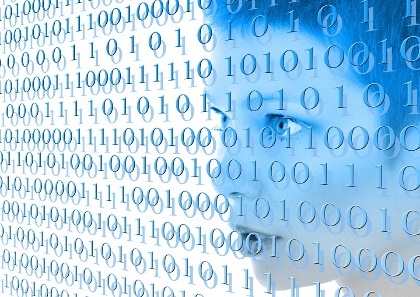 När du har arbetat med det här området ska du: Känna till datorns historia i stora drag.Veta vad en dator används till och kunna namnen på några av datorns grundläggande delar för input, output och lagring, samt vad de används till; t ex tangentbord, skärm, processor och arbetsminne.Kunna nämna några vanliga föremål som styrs av datorer.Veta hur en dator styrs av program och hur de kan kopplas samman i nätverk.Kunna programmera ett enklare spel i Scratch. Kunna styra ett föremål t ex Dash and Dot, med hjälp av programmering Kunskapskrav i läroplanen: 
Eleven kan beskriva och ge exempel på enkla tekniska lösningar i vardagen och några ingående delar som samverkar för att uppnå ändamålsenlighet och funktion.Eleven kan genomföra mycket enkla teknikutvecklings- och konstruktionsarbeten genom att pröva möjliga idéer till lösningar samt utforma enkla fysiska eller digitala modeller.Under arbetsprocessen bidrar eleven till att formulera och välja handlingsalternativ som leder framåt.Eleven gör enkla dokumentationer av arbetet med skisser, modeller eller texter där intentionen i arbetet till viss del är synliggjord.Eleven kan föra enkla och till viss del underbyggda resonemang dels kring hur några föremål eller tekniska system i samhället har förändrats över tid och dels kring tekniska lösningars fördelar och nackdelar för individ, samhälle och miljö.Undervisning:Gemensamma genomgångarFilmer och programPraktiska uppgifter på dator och ipadArbetsuppgifter enskilt och i grupp, muntlig samt skriftlig redovisningDiskussion i grupp och helklassBedömning:Skriftliga och muntliga läxförhörArbete med programmering på lektionstid